БОЙОРОК                                                                РАСПОРЯЖЕНИЕ«08» август 2018 года                   №   30                «08»августа 2018 годаВ соответствии со статьей 17 Федерального закона от 2 марта  2007 года 25-ФЗ "О муниципальной службе в Российской Федерации" и Положением «О конкурсе на замещение вакантной должности муниципальной службы», 1. Распоряжение главы  сельского поселения Мутабашевский сельсовет МР Аскинский район РБ от 01.11.2016 г «О конкурсной комиссии по отбору кандидатов на замещение должности муниципальной службы администрации сельского поселения Мутабашевский сельсовет муниципального района Аскинский район Республики Башкортостан отменить и принять в новой редакции, согласно приложению 12. Создать конкурсную комиссию по отбору кандидатов на замещение должности муниципальной службы администрации сельского поселения Мутабашевский сельсовет, согласно приложению 2.        3. Утвердить Методику проведения конкурсных процедур на замещение вакантной должности муниципальной службы, согласно приложению 3.4.Контроль за исполнением настоящего распоряжения оставляю за собой.Глава сельского поселения :                                  А.Г.ФайзуллинПриложение 1 к распоряжению главысельского поселения                                                                                            от  08 августа  2018г.  № 30ПОЛОЖЕНИЕ О порядке проведения конкурса на замещение
вакантной должности муниципальной службы в администрации   сельского поселения Мутабашевский сельсовет муниципального района Аскинский район РБ
1. Общие положения
1.1. Настоящее Положение устанавливает порядок, условия и полномочия конкурсной комиссии по проведению конкурса на замещение вакантной должности муниципальной службы в администрации сельского поселения Мутабашевский сельсовет муниципального района Аскинский район РБКонкурс на замещение вакантной должности муниципальной службы (далее по тексту – конкурс) обеспечивает конституционное право граждан Российской Федерации на равный доступ к муниципальной службе, право муниципальных служащих на должностной рост на конкурсной основе.1.2. Основными задачами конкурса являются:1.2.1.  Отбор и формирование на конкурсной основе высокопрофессионального кадрового состава администрации сельского поселения Мутабашевский сельсовет муниципального района Аскинский район РБ1.2.2. Создание условий для обеспечения равного доступа граждан к замещению вакантной должности муниципальной службы в администрации сельского поселения Мутабашевский сельсовет муниципального района Аскинский район РБ1.2.3.  Совершенствование работы по подбору и расстановке кадров в администрации сельского поселения Мутабашевский сельсовет муниципального района Аскинский район РБ.1.3. Вакантной должностью муниципальной службы признается незамещенная муниципальным служащим должность муниципальной службы администрации сельского поселения Мутабашевский сельсовет, предусмотренная штатным расписанием.1.4.Конкурс не проводится:
1.4.1. При заключении срочного трудового договора;1.4.2. При переводе муниципального служащего по его письменной просьбе или с его письменного согласия на вакантную равнозначную должность муниципальной службы;1.4.3. При назначении на должности муниципальной службы, учрежденные для непосредственного обеспечения исполнения полномочий лица, замещающего муниципальную должность (замещаемые на определенный срок полномочий);1.4.4. При назначении муниципального служащего на иную должность муниципальной службы в случае невозможности исполнения им должностных обязанностей по замещаемой должности муниципальной службы в соответствии с медицинским заключением, сокращения замещаемой им должности, реорганизации, ликвидации администрации поселения или изменения его структуры.1.4.5. При назначении на должность муниципальной службы муниципального служащего (гражданина), состоящего в кадровом резерве; 1.4.6. При назначении на должности муниципальной службы, относящиеся к группе старших и младших должностей муниципальной службы;1.5. Конкурс обеспечивает право граждан на равный доступ к муниципальной службе.
1.6. Право на участие в конкурсе имеют граждане Российской Федерации, достигшие 18 лет, но не старше 65 лет, владеющие государственным языком Российской Федерации, отвечающие установленным действующим федеральным законодательством, законодательством Республики Башкортостан, Уставом сельского поселения Мутабашевский сельсовет, иными правовыми актами квалификационным требованиям по соответствующей вакантной должности муниципальной службы.1.7. Муниципальный служащий вправе участвовать в конкурсе по собственной инициативе независимо от того, какую должность он замещает в момент проведения конкурса. Муниципальные служащие, участвующие в конкурсе, проходят конкурсный отбор на общих основаниях.1.8. При проведении конкурса оцениваются профессиональные, деловые и личностные качества участников конкурса.
                                           2. Конкурсная комиссия
2.1. Для проведения конкурса на замещение вакантных должностей муниципальной службы в администрации сельского поселения  Мутабашевский сельсовет формируется конкурсная комиссия. Персональный состав конкурсной комиссии утверждается нормативным правовым актом  администрации сельского поселения Мутабашевский сельсовет.2.2. Конкурсная комиссия состоит из председателя, заместителя председателя, секретаря и членов комиссии. Общее число членов конкурсной комиссии должно составлять не менее 5 человек.2.2.1. В состав конкурсной комиссии включаются специалисты, способные оценить профессиональные качества, необходимые для замещения соответствующей вакантной должности муниципальной службы.2.2.2. В обязательном порядке в состав конкурсной комиссии включаются: глава администрации сельского поселения, специалист отдела кадров, депутаты совета депутатов сельского поселения.2.2.3. В целях более тщательной оценки качеств участников конкурса председатель вправе привлечь дополнительно к работе в конкурсной комиссии экспертов с правом совещательного голоса.2.3. Председатель конкурсной комиссии организует работу комиссии, определяет дату, место и время проведения заседаний конкурсной комиссии, определяет порядок рассмотрения вопросов, осуществляет иные полномочия в соответствии с действующим законодательством.
В случае отсутствия председателя комиссии его обязанности исполняет заместитель председателя комиссии.2.4. Член комиссии не вправе принимать участие в конкурсе (в таком случае производится замена данного члена комиссии).2.5. Заседание конкурсной комиссии считается правомочным, если на нем присутствует не менее половины ее состава.2.6. Комиссия в своей работе руководствуется федеральным законодательством, законодательством Республики Башкортостан и муниципальными правовыми актами.
3. Порядок назначения конкурса. Прием документов на участие в конкурсе3.1. Решение о об объявлении конкурса принимаетcя Советом сельского поселения Мутабашевский сельсовет. Основанием для проведения конкурса является наличие вакантных должностей муниципальной службы и отсутствие резерва муниципальных служащих на замещение соответствующих вакантных должностей.В объявлении указываются:
- дата, время, место, форма и условия проведения конкурса;
- наименование вакантной должности муниципальной службы;- требования, предъявляемые к лицу, претендующему на замещение должности муниципальной службы;- перечень документов, необходимых для представления в конкурсную комиссию;
- срок и место подачи документов;
- проект трудового договора.Срок представления документов не может быть менее 20 дней и более 30 дней со дня опубликования объявления о проведении конкурса в средствах массовой информации.3.2. Информация о проведения конкурса на замещение вакантной должности подлежит обязательному опубликованию в средствах массовой информации и не позднее, чем за 20 дней до проведения конкурса, а также размещается на официальном сайте администрации сельского поселения Мутабашевский сельсовет  муниципального района Аскинский район Республики Башкортостан  https://www.mutabash04sp.ru/   В публикуемой информации о проведении конкурса указываются наименование вакантной должности муниципальной службы, требования, предъявляемые к претенденту на замещение этой должности, место и время приема документов, подлежащих представлению в соответствии с пунктом 3.3 настоящего Положения, срок, до истечения которого принимаются указанные документы, а также сведения об источнике подробной информации о конкурсе (телефон, факс, электронная почта, электронный адрес официального сайта Администрации в сети Интернет).     На официальном сайте Администрации  сельского поселения в сети Интернет размещается следующая информация о конкурсе: наименование вакантной должности муниципальной службы, требования, предъявляемые к претенденту на замещение этой должности, место и время приема документов, подлежащих представлению в соответствии с пунктом 3.3 настоящего Положения, срок, до истечения которого принимаются указанные документы, предполагаемая дата проведения конкурса, место и порядок его проведения, другие информационные материалы.3.3. Гражданин, муниципальный служащий, изъявивший желание участвовать в конкурсе, представляет в конкурсную комиссию следующие документы:1) заявление с просьбой о поступлении на муниципальную службу и замещении должности муниципальной службы;2) собственноручно заполненную и подписанную анкету по форме, установленной уполномоченным Правительством Российской Федерации федеральным органом исполнительной власти;3) паспорт;4) трудовую книжку, за исключением случаев, когда трудовой договор (контракт) заключается впервые;5) документ об образовании;6) страховое свидетельство обязательного пенсионного страхования, за исключением случаев, когда трудовой договор (контракт) заключается впервые;7) свидетельство о постановке физического лица на учет в налоговом органе по месту жительства на территории Российской Федерации;8) документы воинского учета - для граждан, пребывающих в запасе, и лиц, подлежащих призыву на военную службу;9) заключение медицинской организации об отсутствии заболевания, препятствующего поступлению на муниципальную службу;10) сведения о доходах за год, предшествующий году поступления на муниципальную службу, об имуществе и обязательствах имущественного характера;11) сведения об адресах сайтов и (или) страниц сайтов в информационно-телекоммуникационной сети "Интернет", на которых гражданин, претендующий на замещение должности муниципальной службы, размещал общедоступную информацию, а также данные, позволяющие его идентифицировать;12) справка об отсутствии (наличии) судимости и (или) факта уголовного преследования либо о прекращении уголовного преследования;13) иные документы, предусмотренные федеральными законами, указами Президента Российской Федерации и постановлениями Правительства Российской Федерации.3.4. Лицом, изъявившим желание участвовать в конкурсе, могут быть представлены дополнительно другие документы (их заверенные в установленном порядке копии), отражающие его деловые качества и (или) подтверждающие наличие у него поощрений и наград.3.5. Представленные гражданином в конкурсную комиссию документы подлежат проверке в установленном федеральными законами порядке.3.6. Прием и регистрация документов, проверка их на соответствие требованиям настоящего Положения осуществляется секретарем конкурсной комиссии.3.7. Гражданин по решению конкурсной комиссии не допускается к участию в конкурсе в случае:- признания его недееспособным или ограниченно дееспособным решением суда, вступившим в законную силу;- лишения его права занимать государственные должности государственной службы или должности муниципальной службы в течение срока, определенного решением суда вступившего в законную силу;- наличия заболевания, препятствующего поступлению на муниципальную службу или ее прохождению и подтвержденного заключением медицинского учреждения;- близкого родства или свойства (родители, супруги, дети, братья, сестры, а также братья, сестры, родители и дети супругов) с муниципальным служащим, если замещение должности муниципальной службы связано с непосредственной подчиненностью или подконтрольностью одного из них другому;- наличия гражданства иностранного государства;- представления подложных документов или заведомо ложных сведений в конкурсную комиссию;- неполного представления документов, указанных в части 3.3 настоящей статьи;- отказа от прохождения процедуры оформления допуска к сведениям, составляющим государственную или иную охраняемую законом тайну, если исполнение должностных обязанностей по должности муниципальной службы связано с использованием таких сведений.
                                        4. Порядок проведения конкурса
4.1. Конкурс проводится в форме конкурса документов или конкурса - испытания. Форма конкурса определяется председателем конкурсной комиссии.4.2. При проведении конкурса документов конкурсная комиссия оценивает профессиональные качества кандидатов на основании представленных ими документов об образовании, о прохождении государственной службы, о трудовой деятельности и другие представленные документы. По итогам рассмотрения документов составляется рейтинг кандидатов (от наибольшего к наименьшему). Рейтинг составляется каждым членом комиссии исходя из собственного мнения, на основе анализа документов. На основании рейтингов, составленных членами комиссии, выводится сводный рейтинг кандидатов (как среднее арифметическое) по конкурсу документов.4.3. При проведении конкурса-испытания могут использоваться любые, не противоречащие законодательству, методы оценки профессиональных и личностных качеств кандидатов, включая индивидуальное собеседование, анкетирование, проведение групповых дискуссий, написание реферата по вопросам, связанным с выполнением должностных обязанностей и полномочий по должности муниципальной службы, на замещение которой претендует кандидат, тестовые задания.
При оценке указанных качеств кандидата конкурсная комиссия исходит из соответствующих квалификационных требований, предъявляемых по должности муниципальной службы и требований должностной инструкции.4.4. Форма проведения конкурса-испытания определяется конкурсной комиссией.4.5. Участники конкурса получают конкурсные задания не позднее, чем за 5 дней и сдают результаты их выполнения не позднее, чем за 2 дня до очередного заседания комиссии.4.6. Конкурс-испытание заключается в рассмотрении членами комиссии результатов выполнения кандидатами конкурсного задания. По итогам конкурса-испытания каждый член комиссии составляет рейтинг кандидатов.4.7. По решению комиссии после конкурса документов или конкурса-испытания может быть проведено собеседование со всеми или некоторыми кандидатами с целью дополнительного выявления их профессиональных и личностных качеств.4.8. В случае невозможности явки на конкурс по уважительной причине кандидат сообщает об этом в конкурсную комиссию не позднее, чем за два дня до конкурса с приложением подтверждающих документов. Председатель конкурсной комиссии может принять решение о переносе заседания комиссии на более позднюю дату, о чем информирует кандидатов на замещение вакантной должности муниципальной службы.4.9. Решения конкурсной комиссии по результатам проведения конкурса принимаются открытым голосованием простым большинством голосов ее членов, присутствующих на заседании.4.10. Решение конкурсной комиссии принимается в отсутствие кандидата.4.11. Заседание конкурсной комиссии оформляется протоколом, содержащим информацию о работе комиссии и принятых ею решениях. Протокол подписывается председателем комиссии, его заместителем, секретарем и всеми членами комиссии, принимавшими участие в заседании комиссии с приложением всех материалов, подготовленных для проведения конкурса.Любой член комиссии, который не согласен с ее решением, вправе в письменной форме выразить особое мнение, которое прилагается к протоколу конкурсной комиссии и доводится до сведения руководителя соответствующего органа местного самоуправления.4.12. По итогам проведения конкурса конкурсная комиссия принимает одно из следующих решений:
- о признании одного или нескольких кандидатов победителями конкурса;
- о признании всех кандидатов, не соответствующих требованиям по вакантной должности муниципальной службы.4.13. Решение конкурсной комиссии направляется  главе администрации  поселения, подавшему заявку на проведение конкурса и носит рекомендательный характер для назначения победителя(ей) конкурса на должность муниципальной службы.4.14. Если в результате проведения конкурса не были выявлены кандидаты, отвечающие требованиям, предъявляемым по должности муниципальной службы, на замещение которой он был объявлен, конкурсной комиссией сельского поселения может быть принято решение о проведении повторного конкурса.4.15. После окончания конкурса все материалы, связанные с его проведением, передаются на хранение главе администрации.4.16. Копия выписки из протокола заседания конкурсной комиссии с решением хранится в личном деле муниципального служащего, замещающего должность муниципальной службы в результате победы в конкурсе.4.17. Каждому участнику конкурса сообщается о результатах конкурса в письменной форме не позднее 10 рабочих дней со дня его завершения.
                         5. Заключительные положения
5.1. Расходы, связанные с участием в конкурсе (проезд к месту проведения конкурса и обратно, наем жилого помещения, проживание, пользование средствами связи всех видов и другие), осуществляются кандидатами за счет собственных средств.5.2. Кандидат вправе обжаловать решение комиссии в соответствии с действующим законодательством.Приложение  1 к распоряжению  главысельского поселенияот  08 августа  2018 г. № 30СОСТАВ КОНКУРСНОЙ КОМИССИИ ПО ОТБОРУ КАНДИДАТОВ НА ЗАМЕЩЕНИЕ  ВАКАНТНОЙ ДОЛЖНОСТИ МУНИЦИПАЛЬНОЙ СЛУЖБЫ АДМИНИСТРАЦИИ СЕЛЬСКОГО ПОСЕЛЕНИЯ МУТАБАШЕВСКИЙ СЕЛЬСОВЕТФайзуллин А.Г. - глава сельского поселения, председатель комиссии;Ахматгалиева М.К- управляющий делами сельского поселения Мутабашевский сельсовет, секретарь комиссииЧлены комиссии:Саитов А.К-депутат избирательного округа № 5;Ногоманов Ф.Ф-депутат избирательного округа № 3;независимые эксперты: Мингазов Г.Ф– начальник отдела по информационно-аналитической, правовой и кадровой работе  администрации муниципального района (по согласованию)Приложение 3к распоряжению администрации сельского поселения                                                                                            от  08 августа 2018 г.  № 30 МЕТОДИКАпроведения конкурсных процедур на замещение вакантной должности муниципальной службы1. Конкурсные процедуры проводятся в ходе второго этапа конкурса и заключаются в оценке профессионального уровня кандидатов, степени их соответствия установленным квалификационным требованиям и проводятся в две стадии.2. На первой стадии комиссия оценивает кандидатов на основании представленных ими конкурсных документов, проводит сравнительный анализ указанных документов, предварительно определяет степень соответствия кандидатов вакантной должности муниципальной  службы, а также определяет методы проведения конкурсных процедур.3. Вторая стадия конкурсных процедур проводится с использованием не противоречащих федеральным законам и другим нормативным правовым актам Российской Федерации методов оценки профессиональных и личностных качеств кандидатов.Для оценки профессиональных и личностных качеств кандидатов комиссия вправе применять различные методы: индивидуальное собеседование, тестирование, проведение групповых дискуссий; написание реферата и другие испытания по профессиональным пробам.Применение всех перечисленных методов не является обязательным. Необходимость и очередность их применения при проведении конкурса определяются комиссией, при этом индивидуальное собеседование является обязательным для каждого кандидата.4. Тестирование кандидатов на конкретную вакантную должность муниципальной службы проводится по единому перечню теоретических вопросов. Кандидатам предлагаются одни и те же вопросы теста, и предоставляется одинаковое время для ответов.Оценка результатов теста проводится по количеству правильных ответов. Кандидат, давший правильные ответы менее чем на 70 процентов вопросов теста, считается не сдавшим тестирование.5. Проведение дискуссий базируется на практических вопросах – конкретных ситуациях.Кандидаты получают одинаковые практические задания и располагают одним и тем же временем для подготовки устного ответа.Комиссия проводит дискуссию и с учетом результатов устного ответа и участия в дискуссии выставляет оценку кандидату по 5-балльной шкале.6. Кандидаты пишут реферат на одинаковую тему и располагают одним и тем же временем для его подготовки.Комиссия оценивает рефераты по качеству и глубине изложения материала, знанию и обоснованности применения нормативных правовых актов, полноте раскрытия поставленного вопроса.7. Вопросы тестов, темы дискуссии и рефератов, а также другие испытания по профессиональным пробам, используемые при проведении конкурсных процедур, разрабатываются на основе требований должностной инструкции по вакантной должности муниципальной службы и согласовываются с председателем комиссии.БАШҠОРТОСТАН РЕСПУБЛИКАҺЫАСҠЫН  РАЙОНЫМУНИЦИПАЛЬ РАЙОНЫНЫҢМОТАБАШ   АУЫЛ  БИЛӘМӘҺЕ ХӘКИМИӘТЕ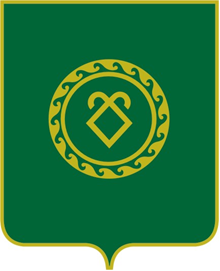 АДМИНИСТРАЦИЯСЕЛЬСКОГО ПОСЕЛЕНИЯМУТАБАШЕВСКИЙ СЕЛЬСОВЕТМУНИЦИПАЛЬНОГО РАЙОНААСКИНСКИЙ РАЙОНРЕСПУБЛИКИ  БАШКОРТОСТАНО конкурсной комиссии по отбору кандидатов на замещение должности муниципальной службы администрации сельского поселения Мутабашевский сельсовет муниципального района Аскинский район Республики Башкортостан